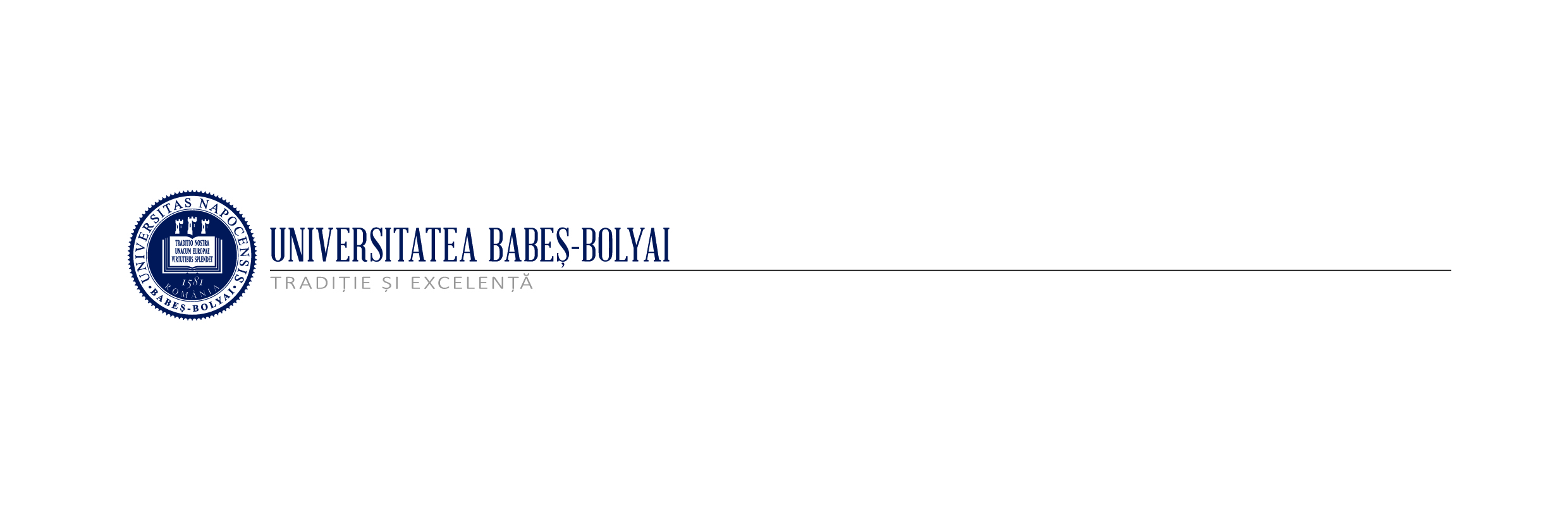 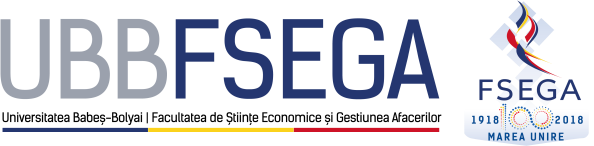 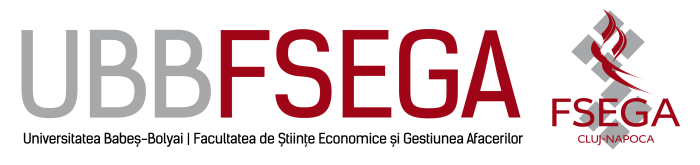                                                                                                                                                                     Nr. 108 /27 .11.2018AGROBUSINESS - IFTematică:Realizarea unui eseu cu tema: ”Care considerați că este importanța managementului pentru succesul unei organizații”.Bibliografie:Brătianu, C. ș.a. (2011). Business management. București: Editura Universitară.Deac, V. (coord.) ș.a. (2012). Management. București: Editura ASE.Ilieș, L. ș.a. (2009). Management. Cluj-Napoca: Risoprint.Lazăr, I. & Mortan, M. & Vereș, V. (2002). Management general. Cluj-Napoca: Dacia. Lungescu, D.C. & Popa, M. & Salanță, I. (2015). Management. Concepte, tehnici, abilități (ediția a 2-a).  Cluj-Napoca: Risoprint.Nicolescu, O. & Verboncu, I. (2008). Fundamentele managementului organizației. București: Editura Universitară.Popa, I. & Burduș, E. (2013). Fundamentele managementului organizației (ediția a 3-a). București: Pro Universitaria.                                                                                                        Director departament,                                                                                             Prof.univ.dr. Răzvan Liviu NISTOR